                             OPĆINSKO VIJEĆEKLASA: 214-02/13-01/04URBROJ: 2109/16-03-24-12Pleškovec, 28. veljače 2024. Na temelju članka 13. stavak 6. Zakona o zaštiti od požara („Narodne novine“, broj 92/10 i 114/22) i članka 28. Statuta Općine Sveti Juraj na Bregu („Službeni glasnik Međimurske županije“, broj 30/23), Općinsko vijeće Općine Sveti Juraj na Bregu na 18. sjednici održanoj 28. veljače 2024. godine, donijelo jeODLUKUO PRIHVAĆANJU VI. IZMJENA I DOPUNAPROCJENE UGROŽENOSTI OD POŽARA I TEHNOLOŠKE EKSPLOZIJEZA OPĆINU SVETI JURAJ NA BREGUČlanak 1.Prihvaćaju se VI. izmjene i dopune Procjene ugroženosti od požara i tehnološke eksplozije za Općinu Sveti Juraj na Bregu.Članak 2.VI. izmjene i dopune Procjene ugroženosti od požara i tehnološke eksplozije prilog su ove Odluke i njezin sastavni dio.Članak 3.Ova Odluka stupa na snagu osmog dana od objave u „Službenom glasniku Međimurske županije“.                                                                                                           PREDSJEDNIK                                                                                                          Općinskog vijeća                                                                                                          Anđelko Kovačić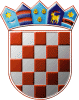 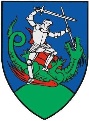 REPUBLIKA HRVATSKAMEĐIMURSKA ŽUPANIJA
OPĆINA SVETI JURAJ NA BREGUREPUBLIKA HRVATSKAMEĐIMURSKA ŽUPANIJA
OPĆINA SVETI JURAJ NA BREGU